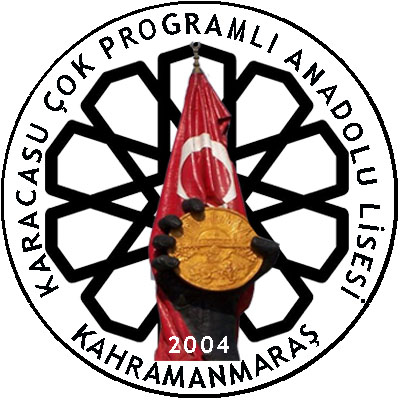 ÖĞLE ARASI OKUL DIŞINA ÇIKIŞ FORMUKARACASU ÇOK PROGRAMLI ANADOLU LİSESİ MÜDÜRLÜĞÜNE                   DULKADİROĞLU/KAHRAMANMARAŞÖĞRENCİNİN ADI SOYADI		:SINIFI VE ŞUBESİ			:OKUL NO				:Aşağıda not bölümünde yazılı tüm açıklamaları okudum. Gereğini bilgilerinize arz ederim.  ……../ ………/ 201..Velinin Adı Soyadı :………………………… İmza:………………………………………..ADRES				:……………………………………………….……………………………………………….Cep Tel: …………………………………Ev / İş Tel: ………………………………Not:Okulumuzda “Öğle Tatili” uygulaması yapılmaktadır. Güvenlik açısından öğle tatilinde okul dışına çıkacak öğrenciler için “Öğle Arası Okul Dışına Çıkış İzin Kartı” uygulaması yapılmaktadır. Bu dilekçe ve 1 adet fotoğraf ile İzin Kartınızı okul yönetiminden alabilirsiniz.           Ders saatleri içerisinde hiç bir öğrenci okul dışına bırakılmaz. İzinsiz olarak okul dışına herhangi bir nedenle okul dışına çıkan öğrenci hakkında yasal işlem başlatılacaktır.Herhangi bir nedenle ders saatlerinde okul dışına çıkması gereken öğrenci olursa; mutlaka velisi tarafından izin alınacak ve izin kâğıdı okul güvenliğine bırakılarak okul dışına çıkılacaktır. İzin kâğıdı olmayan öğrenci, velisi ile de olsa okul dışına çıkarılmayacaktır.Öğrenciler nöbet günlerinde okul yönetiminin belirlediği saatlerde nöbet yerlerinde olmak zorundadır.Yukarıda bilgileri yazılı öğrencimin öğle arasında okul dışına çıkmasını İSTİYORUM.Yukarıda bilgileri yazılı öğrencimin öğle arasında okul dışına çıkmasını İSTEMİYORUM.